http://www.asdwebdesigns.nl/Translations2018/Andre/KissMeSlowly.html <<<<<<<<<<<<<<<<<<<<<<<<<<<<<<<<<<<<<<<<<<<<<<<<<<<<
 
Tak André for din tilladelse til at oversætte dine tutorials
Læs venligst mine vilkår før du deler denne vejledning!
 
 
Materialer:
Ansvarsfraskrivelse: Hver grafisk tilhører den oprindelige kunstner, som ophavsret tilhører, og må ikke placeres i en samling eller udbydes til salg online eller på anden måde
Denne oversættelse er skrevet med PSP 2018 ULTIMATE af Corel, hvis du arbejder med ældre versioner, kan nogle ting være anderledes, men resultatet bliver det samme
 
Tak:
• Masker 10 ved Ildiko HER
• Alle andre materialer af André Evers
 
plugins:
• AAA Rammer - Fotoramme
• Toadier - Almindelig Mosaic Blur
• AP 01 [Innovations] - Linjer - SilverLining
  
præparater:
• Kopier markeringsfilerne til mappen Valg af PSP
• Åbn alle andre materialer i PSP, minimer til bakke BEMÆRK: Hvis du bruger forskellige farver, skal du muligvis farve
• PSP 9-brugere (eller tidligere versioner): Hvis du ikke har den 20/20-maske, der er nødvendig til denne vejledning, kan du downloade den her. - Kopier 20/20 maskefilen til maskemappen til PSP
Fra PSP 14 og nyere er der ingen mulighed for Image - Mirror & Image - Flip Der er en ny mulighed, men det giver ikke det samme resultat, undtagen når røret / billedet dækker hele billedet fra side til side. Der er en nem måde at tilføj de gamle spejl og flip indstillinger til billedmenuen Jeg har skrevet en tutorial du kan finde den her fra PSP 17 er muligheden tilbage
 
 
Farver:
 
# 980.716 # dbc2bd # 000000
Bemærk: Når du arbejder med dine egne farver, skal du spille med blandetilstand og / eller opacitet efter eget valg
• Indstil din Forgrundsfarve til # 980716
• Indstil din baggrundsfarve til # dbc2bd
Farvepalet: Indstil din forgrundsfarve til forgrunds- / baggrundsgradient (Corel_06_029) - Stil: Radial
    
 
Tutorial:
01
Åbn et nyt gennemsigtigt billede på 900 x 550 px
Valg - Vælg alle
Maksimere billede "Drevers_red_lips_01" fra bakke
Rediger - Kopier
Minimer til bakke igen, du har brug for det igen senere
På dit arbejdsbilde: Rediger - Indsæt i valg
Valg - Vælg Ingen
Juster - Blur - Radial sløring
 
________________________________________
02
Lag - New Raster Layer
Fyld med Gradienten
Juster - Blur - Gaussisk sløring - Radius 70
Lag - Nyt maskelag - Fra billede - Drevers_mask_31
 
Lag - Flet sammen - Flet gruppe
Juster - Skarphed - Skær mere
Effekter - Billed Effekter - Sømløs Fliser
 
________________________________________
03
Lag - New Raster Layer
Fyld med Gradienten
Juster - Blur - Gaussisk sløring - Radius 70
Lag - Nyt maskelag - Fra billede - Ildiko_Desings_Created @ Mask _ & _ ildiko (10)
 
Lag - Flet sammen - Flet gruppe
________________________________________
04
Lag - New Raster Layer
Valg - Load / Save Selection - Indlæs markering fra disk - Drevers_Kiss_me_slowly_Sel_01
 
Maksimér Drevers_red_lips_01 fra bakke
På dette billede:
Effekter - Plugins - AAA Rammer - Fotoramme - Standardindstillinger
 
Billede - Tilføj grænser - Symmetrisk kontrolleret - 3 px - # 000000
Rediger - Kopier
Tilbage til dit arbejde Billede:
Rediger - Indsæt i valg
Valg - Vælg Ingen
Effekter - 3D Effects - Drop Shadow - Lodret og Horisontal 0 - Opacitet 80 - Blur 30 - Farve # 000000
________________________________________
05
Lag - New Raster Layer
Valg - Load / Save Selection - Indlæs markering fra disk - Drevers_Kiss_me_slowly_Sel_02
 
Maksimér Drevers_red_lips_02 fra bakke
På dette billede:
Effekter - Plugins - AAA Rammer - Fotoramme - Standardindstillinger
 
Billede - Tilføj grænser - Symmetrisk kontrolleret - 3 px - # 000000
Rediger - Kopier
Tilbage til dit arbejde Billede:
Rediger - Indsæt i valg
Valg - Vælg Ingen
Effekter - 3D Effects - Drop Shadow - Lodret og Horisontal 0 - Opacitet 80 - Blur 30 - Farve # 000000
Lag - Flet sammen - Flet ned
________________________________________
06
Layer Palette - Klik på det andet lag fra toppen (Group - Raster 2)
Valg - Load / Save Selection - Indlæs markering fra disk - Drevers_Kiss_me_slowly_Sel_03
 
Valg - Fremhæv markering til lag
Valg - Vælg Ingen
Effekter - Plugins - Toadies - Almindelig Mosaic Blur
 
Layer Palette - Indstil blandingsfunktionen for dette lag til "Luminance (Legacy)"
________________________________________
07
Layer Palette - Klik på det tredje lag fra toppen (igen Group - Raster 2)
Valg - Load / Save Selection - Indlæs markering fra disk - Drevers_Kiss_me_slowly_Sel_04
 
Valg - Fremhæv markering til lag
Valg - Vælg Ingen
Effekter - Plugins - AP 01 [Innovations] - Lines - SilverLining
 
Effekter - 3D Effects - Drop Shadow - Lodret og Horisontal 0 - Opacitet 80 - Blur 30 - Farve # 000000
________________________________________
08
Layer Palette - Klik på det tredje lag fra bunden (igen Group - Raster 2)
Valg - Load / Save Selection - Indlæs markering fra disk - Drevers_Kiss_me_slowly_Sel_05
 
Rediger - Skær (eller tryk på Slet nøgle på dit tastatur)

Tak André for din tilladelse til at oversætte dine tutorials
Læs venligst mine vilkår før du deler denne vejledning!
 
 
Materialer:
Ansvarsfraskrivelse: Hver grafisk tilhører den oprindelige kunstner, som ophavsret tilhører, og må ikke placeres i en samling eller udbydes til salg online eller på anden måde
Denne oversættelse er skrevet med PSP 2018 ULTIMATE af Corel, hvis du arbejder med ældre versioner, kan nogle ting være anderledes, men resultatet bliver det samme
 
Tak:
• Masker 10 ved Ildiko HER
• Alle andre materialer af André Evers
 
plugins:
• AAA Rammer - Fotoramme
• Toadier - Almindelig Mosaic Blur
• AP 01 [Innovations] - Linjer - SilverLining
  
præparater:
• Kopier markeringsfilerne til mappen Valg af PSP
• Åbn alle andre materialer i PSP, minimer til bakke BEMÆRK: Hvis du bruger forskellige farver, skal du muligvis farve
• PSP 9-brugere (eller tidligere versioner): Hvis du ikke har den 20/20-maske, der er nødvendig til denne vejledning, kan du downloade den her. - Kopier 20/20 maskefilen til maskemappen til PSP
Fra PSP 14 og nyere er der ingen mulighed for Image - Mirror & Image - Flip Der er en ny mulighed, men det giver ikke det samme resultat, undtagen når røret / billedet dækker hele billedet fra side til side. Der er en nem måde at tilføj de gamle spejl og flip indstillinger til billedmenuen Jeg har skrevet en tutorial du kan finde den her fra PSP 17 er muligheden tilbage
 
 
Farver:
 
# 980.716 # dbc2bd # 000000
Bemærk: Når du arbejder med dine egne farver, skal du spille med blandetilstand og / eller opacitet efter eget valg
• Indstil din Forgrundsfarve til # 980716
• Indstil din baggrundsfarve til # dbc2bd
Farvepalet: Indstil din forgrundsfarve til forgrunds- / baggrundsgradient (Corel_06_029) - Stil: Radial
    
 
Tutorial:
01
Åbn et nyt gennemsigtigt billede på 900 x 550 px
Valg - Vælg alle
Maksimere billede "Drevers_red_lips_01" fra bakke
Rediger - Kopier
Minimer til bakke igen, du har brug for det igen senere
På dit arbejdsbilde: Rediger - Indsæt i valg
Valg - Vælg Ingen
Juster - Blur - Radial sløring
 
________________________________________
02
Lag - New Raster Layer
Fyld med Gradienten
Juster - Blur - Gaussisk sløring - Radius 70
Lag - Nyt maskelag - Fra billede - Drevers_mask_31
 
Lag - Flet sammen - Flet gruppe
Juster - Skarphed - Skær mere
Effekter - Billed Effekter - Sømløs Fliser
 
________________________________________
03
Lag - New Raster Layer
Fyld med Gradienten
Juster - Blur - Gaussisk sløring - Radius 70
Lag - Nyt maskelag - Fra billede - Ildiko_Desings_Created @ Mask _ & _ ildiko (10)
 
Lag - Flet sammen - Flet gruppe
________________________________________
04
Lag - New Raster Layer
Valg - Load / Save Selection - Indlæs markering fra disk - Drevers_Kiss_me_slowly_Sel_01
 
Maksimér Drevers_red_lips_01 fra bakke
På dette billede:
Effekter - Plugins - AAA Rammer - Fotoramme - Standardindstillinger
 
Billede - Tilføj grænser - Symmetrisk kontrolleret - 3 px - # 000000
Rediger - Kopier
Tilbage til dit arbejde Billede:
Rediger - Indsæt i valg
Valg - Vælg Ingen
Effekter - 3D Effects - Drop Shadow - Lodret og Horisontal 0 - Opacitet 80 - Blur 30 - Farve # 000000
________________________________________
05
Lag - New Raster Layer
Valg - Load / Save Selection - Indlæs markering fra disk - Drevers_Kiss_me_slowly_Sel_02
 
Maksimér Drevers_red_lips_02 fra bakke
På dette billede:
Effekter - Plugins - AAA Rammer - Fotoramme - Standardindstillinger
 
Billede - Tilføj grænser - Symmetrisk kontrolleret - 3 px - # 000000
Rediger - Kopier
Tilbage til dit arbejde Billede:
Rediger - Indsæt i valg
Valg - Vælg Ingen
Effekter - 3D Effects - Drop Shadow - Lodret og Horisontal 0 - Opacitet 80 - Blur 30 - Farve # 000000
Lag - Flet sammen - Flet ned
________________________________________
06
Layer Palette - Klik på det andet lag fra toppen (Group - Raster 2)
Valg - Load / Save Selection - Indlæs markering fra disk - Drevers_Kiss_me_slowly_Sel_03
 
Valg - Fremhæv markering til lag
Valg - Vælg Ingen
Effekter - Plugins - Toadies - Almindelig Mosaic Blur
 
Layer Palette - Indstil blandingsfunktionen for dette lag til "Luminance (Legacy)"
________________________________________
07
Layer Palette - Klik på det tredje lag fra toppen (igen Group - Raster 2)
Valg - Load / Save Selection - Indlæs markering fra disk - Drevers_Kiss_me_slowly_Sel_04
 
Valg - Fremhæv markering til lag
Valg - Vælg Ingen
Effekter - Plugins - AP 01 [Innovations] - Lines - SilverLining
 
Effekter - 3D Effects - Drop Shadow - Lodret og Horisontal 0 - Opacitet 80 - Blur 30 - Farve # 000000
________________________________________
08
Layer Palette - Klik på det tredje lag fra bunden (igen Group - Raster 2)
Valg - Load / Save Selection - Indlæs markering fra disk - Drevers_Kiss_me_slowly_Sel_05
 
Rediger - Skær (eller tryk på Slet nøgle på dit tastatur)
VælgOversættelseOversættelser af oversættelseSend feedback~°~ Home ASDwebdesigns ~°~  © Translation: June - 2018substantivFrekvenssubstantivFrekvenssubstantivFrekvenssubstantivFrekvenstranslationoversættelseversionversion, oversættelse, fremstilling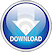 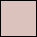 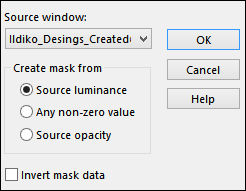 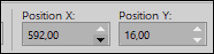 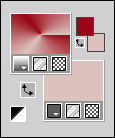 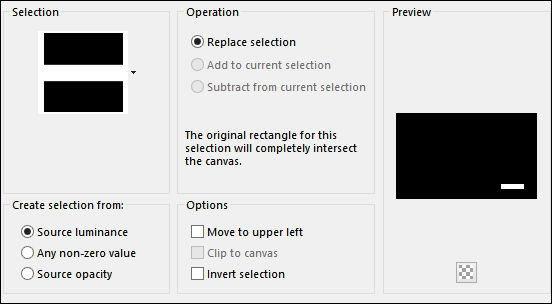 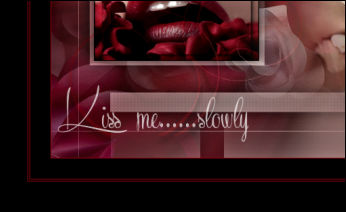 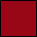 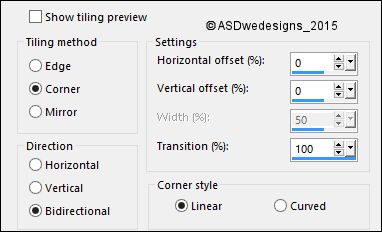 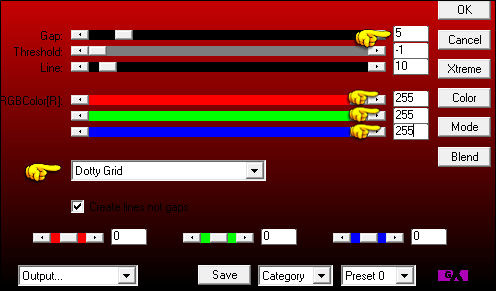 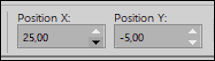 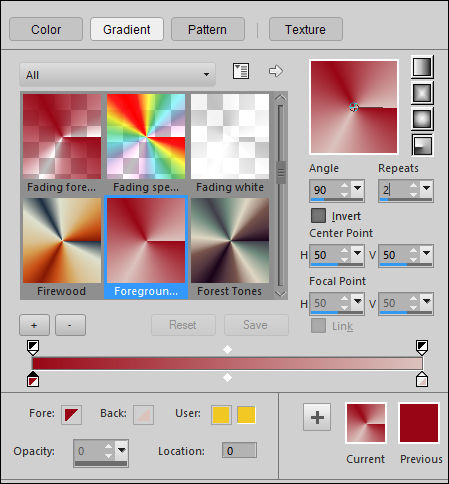 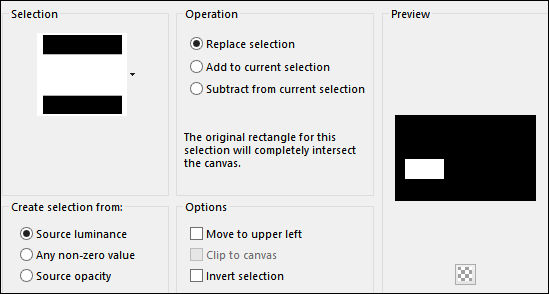 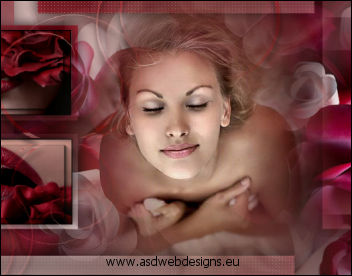 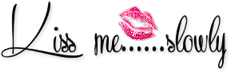 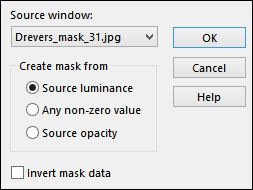 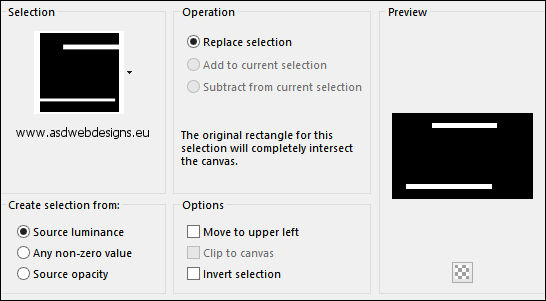 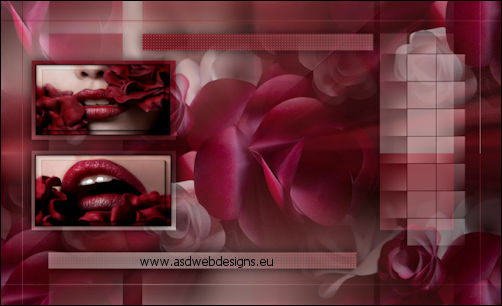 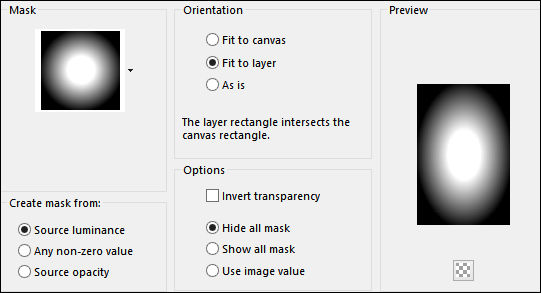 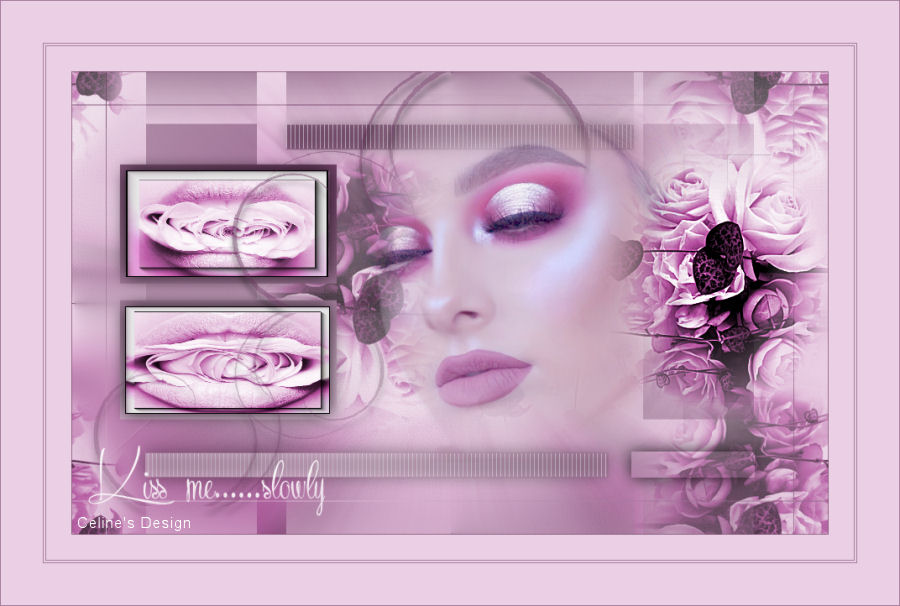 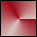 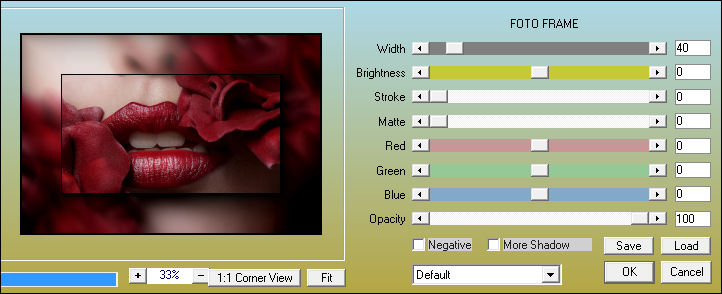 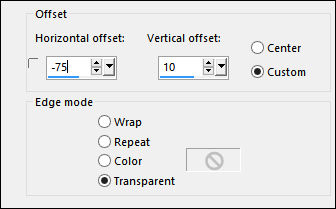 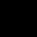 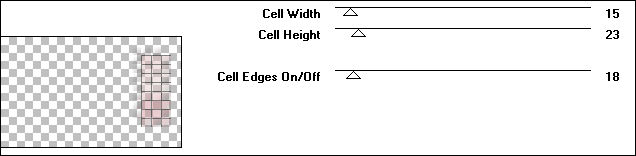 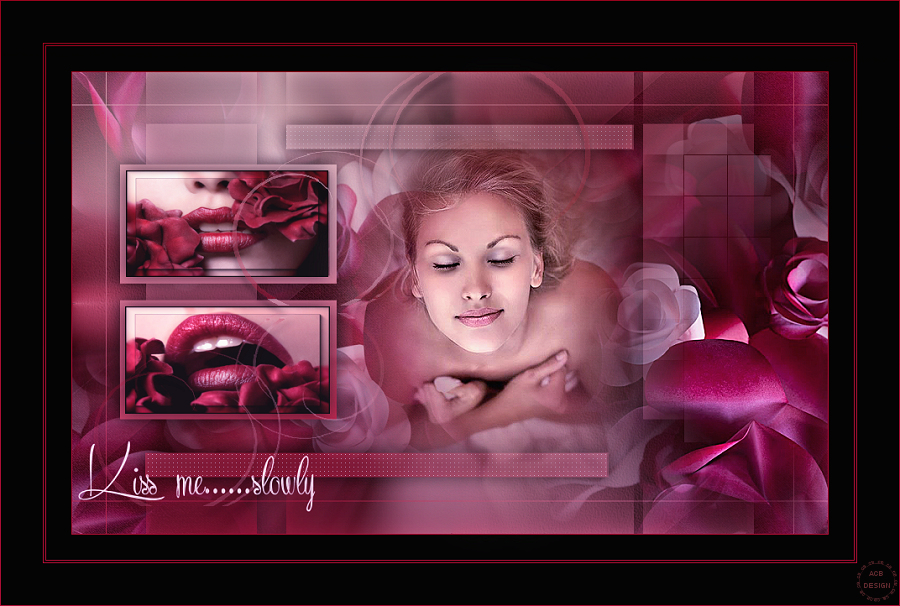 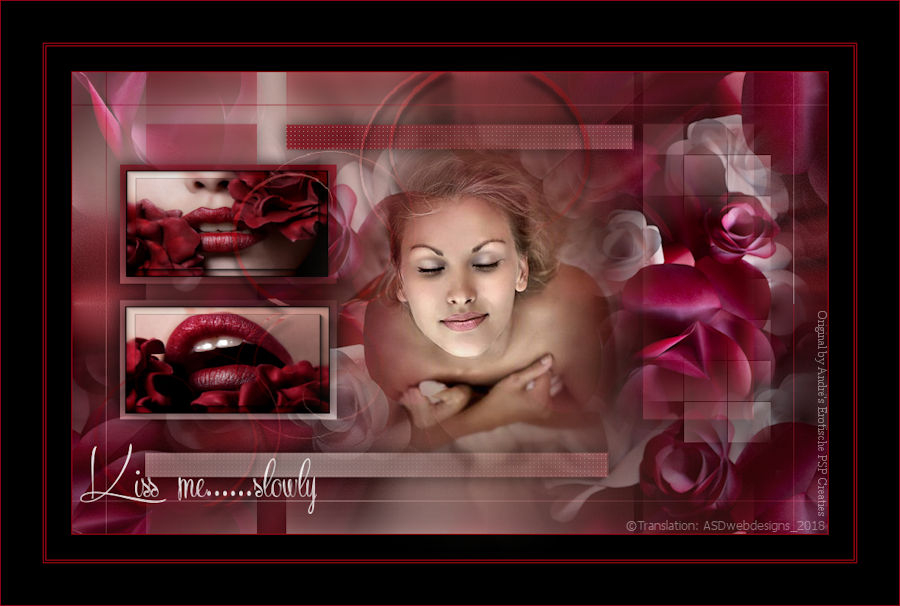 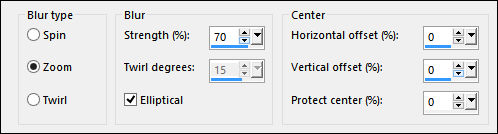 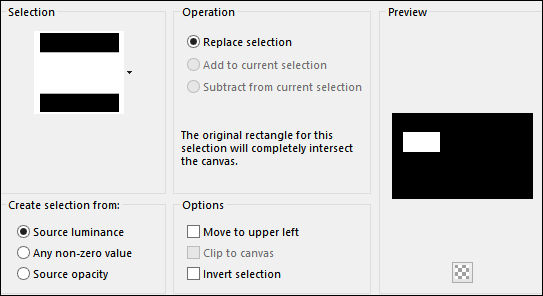 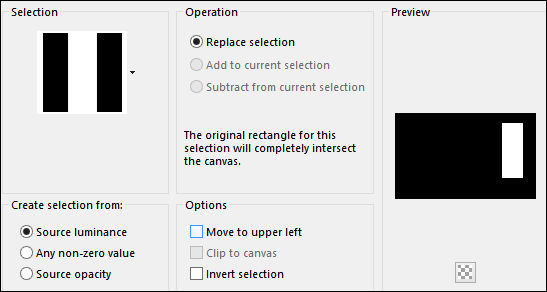 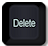 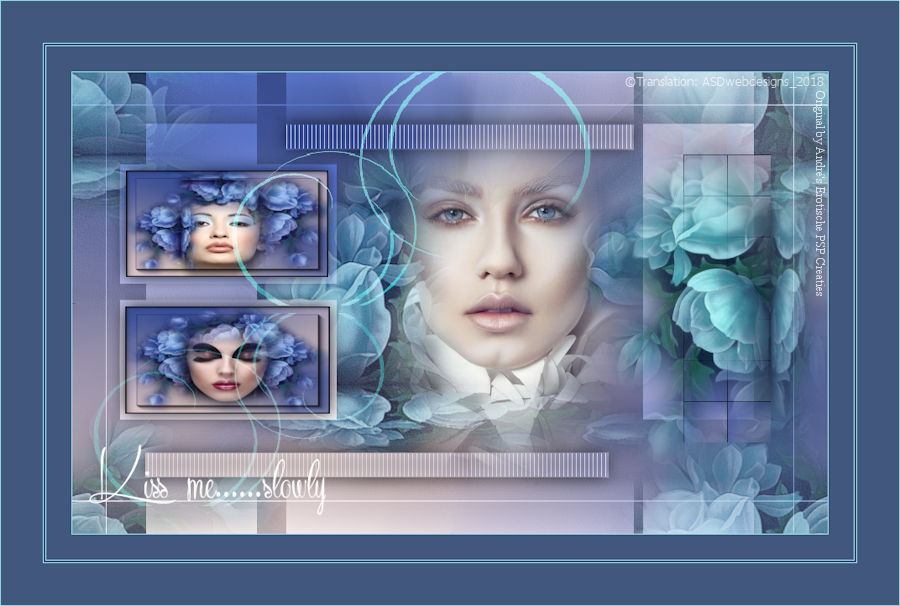 